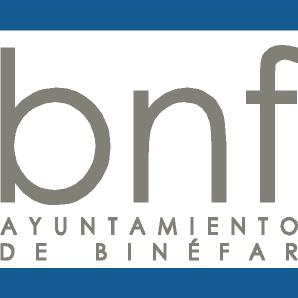 Don/Dña.________________________________, con D.N.I núm.________________ y domicilio en C/_____________________________ de la localidad de________________________.Teléfono de contacto: 						 En nombre propio y en representación de los siguientes menores (padre, madre o tutor legal, - rellenar solo en el caso de usuarios de actividades para niñ@s-):Don/Dña.________________________________, Don/Dña.________________________________, DECLARO BAJO MI RESPONSABILIDAD:1º.- Que ni yo ni, en su caso, ninguno de los menores relacionados con anterioridad nos encontramos en aislamiento domiciliario por tener diagnóstico de COVID-19 o por tener alguno de los síntomas compatibles con dicha enfermedad. 2º- Que me comprometo a respetar las medidas generales de higiene y distanciamiento social, las específicas dictadas para evitar su propagación en esta instalación deportiva, así como a obedecer cualquier indicación que al respecto me indique la autoridad responsable de la misma.3º.- Que me responsabilizo de la actuación que a este respecto desarrollen los menores de edad a mi cargo.En ________________a ____de_______________ de 2020